123456	IN THE MATTER OF:CHRISTIAN COUNTY7891011	ZONING BOARD OF APPEALS12	JANUARY 24, 20231314151617181920Sandra K. Haines21	CSR No. 084-002423(217)824-855822	sandra.k.haines@aol.com23241	CHRISTIAN COUNTY2	ZONING BOARD OF APPEALS3	JANUARY 24, 20234	6:00 P.M.567	ZONING BOARD:8Mr. Jim Overholt, ChairmanMr. Gary MerkerMr. Joe DorrMr. Glen Goodrich131415	PRESENT:16Mr. Blake Tarr, Zoning AdministratorMr. Bryan Sharp, Christian County Board Member19Ms. Adrian Adcock20Ms. Lonni Curry21Ms. Sandra K. Haines, Court Reporter,22	CSR No. 084-0024232324MR. BLAKE TARR:  Good eveningeverybody.  I am going to go ahead and call thismeeting to order, the Zoning Board of Appeals.Welcome everyone tonight.  I would like to startoff by introducing our new ZBA Board of AppealsChair Jim Overholt.  Mr. Overholt comes with abackground as a State's Attorney and also aformer military pilot, so an interesting fellow.Welcome aboard.Jim, I would like to turn it over to you atthis point.CHAIRMAN OVERHOLT:  Thank you verymuch.  I was born and raised in Pana, and mywife and I live there today in the old familyhouse that was built in 1885.  My dad was bornin that house in 1905.So, if anybody is interested, I can giveyou my cell phone and my home address.  Cellphone number is area code 217-971-1219.  My homeaddress is 212 East Second Street, Pana,Illinois 62557.So, if you can't get ahold of me aroundhere, why give me a call on my cell phone ordrop me a little note.Okay.  Let's have -- you have alreadycalled the meeting to order.  If you want tohave a roll-call.MR. BLAKE TARR:  Roll-call.  DaveCopenbarger.  Looks like he is gone.  Joe Dorr.MR. DORR:  Here.MR. BLAKE TARR:  Glen Goodrich.MR. GOODRICH:  Here.MR. BLAKE TARR:  Joann Howard.  GaryMerker.MR. MERKER:  Here.MR. BLAKE TARR:  Jon Rosenthal.  Andjust a side note Jon did stop by the ZoningOffice today.  They went home early today fromwork to sleep with the impending snow stormcoming in so they would be prepared adequatelyto push snow tonight.  So, definitely excused.Last, Jim Overholt.CHAIRMAN OVERHOLT:  Here.Let's see, it says we should ask fornominations for a new Zoning Board of Appealssecretary.MR. DORR:  We still have to approve theminutes from September.CHAIRMAN OVERHOLT:  Okay.  We willentertain a motion to approve the minutes.MR. DORR:  I will make the motion toapprove the minutes from the September 27thmeeting.CHAIRMAN OVERHOLT:  All in favor.MR. GOODRICH:  You need a second.  Ican't second it because I wasn't here.  I was inFlorida.MR. MERKER:  I wasn't here.  Oh, maybeI was.MR. DORR:  I think you were.MR. GOODRICH:  You were there.  I readthe minutes.  You were there.MR. MERKER:  All right.  I will secondit.CHAIRMAN OVERHOLT:  Let's have a voicevote.  All in favor of approving the minutes sayaye.CHRISTIAN COUNTY ZBA MEMBERS:  Aye.CHAIRMAN OVERHOLT:  Opposed.  Motioncarries.Let's see, we should ask for nominations.The Chair would ask for nominations for a newZoning Board of Appeals secretary.MR. DORR:  Does the secretary takeminutes at these meetings?MR. BLAKE TARR:  Yes.  Let's see here.So, I did bring in the official ZBA -- I know inthe past I think Vince was doing some of that,but it is a delegation that probably should havebeen put in place.  Section 2.4 secretary whotakes minutes and records official actions.MR. DORR:  Well, before I was on thisBoard I was the secretary for five or six years.So, it is a non-board member position.  Idon't -- what do we pay to have a court reporterhere?MR. BLAKE TARR:  I am not for sure.Bryan, do you have any input on that?MR. BRYAN SHARP:  My thoughts, and Ithink from what we have gathered or what I havegathered listening around the Board that weprobably should have had someone serving on theZBA to serve as secretary.  It really wasn't, itis not necessarily Blake's role to record thoseminutes.MR. DORR:  Well, I was saying that Iwas just the secretary, not a board member atthat time.  So, it would be a non-board memberif it was the way it was done in the past.That's why I am asking because I think it waslike 35, $40.00 a meeting payment back then, andI don't know like I said what it costs for thecourt reporter to be here.MR. BRYAN SHARP:  That runs more thanthat.  I don't think necessarily -- generallythe court reporters aren't, they are not alwaysrequired to be at the ZBA meetings.  There willbe ZBA meetings that you guys hold where thereis not certain action being taken that doesn'trequire that.  So, there are instances where thereporter is required and instances where it isnot necessary.  So, I think that's where itreally fills in.MR. DORR:  So, I am just saying she hasdone a great job doing all this before.MR. BRYAN SHARP:  We are not saying wedon't need her.  There are instances where we doneed the reporter, specific reporter; but thereare instances where she is certainly not here atevery ZBA meeting.MR. DORR:  Do you want to keep it anon-member --MR. BRYAN SHARP:  I think --MR. DORR:  -- position?MR. BRYAN SHARP:  -- I think it wasintended to be a member position taking notesduring the ZBA meeting.MR. DORR:  Well, since Dave is not hereI nominate Dave Copenbarger as secretary to takeminutes, just saying my recommendation.MR. BRYAN SHARP:  He would do a finejob.MR. BLAKE TARR:  Is there any second onthat?MR. GOODRICH:  I don't know if we canput somebody in that's not here.MR. DORR:  He can always turn it down,and we have to bring it up again.  It would bebetter if everybody is here when we did this.If he accepts, then that will be it.MR. MERKER:  Can I throw something inhere before we take a vote?MR. BLAKE TARR:  Sure.MR. MERKER:  I served as a board memberof the public library for 30 years, just retiredthis year, and having served in all of theelected positions, the president and all thatkind of stuff, I can attest to the immensehassle that being the secretary is making sureeverything is done correctly.Personally I think what a good thing to dowould be -- I think that we should have a boardmember be elected as secretary, but I think weshould also bring in a court reporter.  Due tothe nature of the things that we are dealingwith here I think accuracy in these minutes ishugely important, and if you stop and thinkabout it, I am just going to throw a number outthat means nothing, if we paid her $50.00 anhour to take the minutes and everything, wewould know we would have a complete and accuraterecording of the events of the evening, and 50bucks a month is not a whole lot of moneywhatever we turn up.So, my suggestion would be that we go aheadand elect him the secretary, but then when wehave the regular monthly meetings and any othermeeting that would require somebody who isaccurate and whatever, I don't know, staff herfor that position.MR. BLAKE TARR:  Any other discussion?MR. GOODRICH:  This is a stupidquestion.  You are not paying Dave anymore totake the notes, I assume, correct?MR. BRYAN SHARP:  I would just chime inthat the secretary's minutes would be, I meanthat is a pretty limited amount of notes, I meanas far as the motions and the actions that arebeing taken in here.  It is not a detaileddescription of let's see, the reporter she istaking everything down and those, her minutesare rather lengthy.  Under most circumstances ormost -- unless there is something that's reallydetailed that's where she really comes intoplay.  The normal actions of the Board undernormal operating procedure, those minutes wouldbe somewhat limited more specific to the actionsthat are being taken, not so much diving intothe discussion of what's going on.MR. GOODRICH:  They got to be a littlemore accurate than what I think you are wantingto imply.12	accuracy.3MR. BRYAN SHARP:  Well, I don't meanMR. GOODRICH:  You don't face the legalthings the County would, but I have to keepthose records for a lifetime of that post, andthey need to be pretty darn accurate.MR. BRYAN SHARP:  I am not sayingaccurate.  What I am saying is that there is alot of conversation that don't necessarily needto be in a blow by blow.MR. GOODRICH:  I understand that.MR. BRYAN SHARP:  Kind of like what weare even discussing now isn't necessary, but theactions that are being taken and somedescription is good that the secretary couldprovide that.  When it is in depth orcontentious issues, that certainly is where thereporter would come in to keep accuratedocumentation, or not accurate, but keep morethorough documentation.Having a secretary does not -- she will behere.  That doesn't do away with the role ofthat, of the reporter.  I know there is somedifferent -- we have had different minutes inthe Board, in our office, the Board office.There is some minutes that sometimes when thereporter wasn't there, we have a very shortlimited reporting from Vince, from the pastadministrator.  It may be just a couple pages ofwhat you guys did, and some of the actions thatwere taken, but then again there is moreextensive things that have happened where thereporter was there, and there is a ratherlengthy -- but the reporter is not there everytime.  So, it is kind of filling the role thatVince was playing by reporting those monthlyminutes when you guys have meetings when thereporter wasn't necessarily there.CHAIRMAN OVERHOLT:  Any furtherdiscussion?MR. DORR:  The only other option mightbe Mary.  I mean if it is one of the smallermeetings -- I mean is she salary or hourly?MR. BLAKE TARR:  She is an hourlyemployee.MR. DORR:  Because like last meeting Iwrote these up and gave them to her, and shetyped them up and sent them out.  That's anotherpossibility there.  I really feel we need tohave a full Board here if we are going to makeit a Board member to discuss it.  Like I said Ijust kind of threw Dave under the bus herebecause he is not here, but it would be betterif everybody was here to get somebody to do it.If nobody wants to do it, then we would proceedfrom there.  We are covered tonight.MR. BRYAN SHARP:  You want to retractthat motion?MR. DORR:  Yes, I can do that.  I willretract it, and we will just wait and table ituntil the next meeting, and hopefully everybodywill be here.  Right now like I said we arecovered.CHAIRMAN OVERHOLT:  Any otherdiscussion?  There being no further discussionthe motion is to nominate Mr. David --MR. DORR:  No, I rescinded that.  Weare just going to table it until we get a fullBoard here.CHAIRMAN OVERHOLT:  A full Boardmeeting.MR. DORR:  When everybody is inattendance.  That's my recommendation.CHAIRMAN OVERHOLT:  So, we do not havea motion to appoint Mr. Copenbarger.  The motionis to table this.  All in favor of the motion totable say aye.CHRISTIAN COUNTY ZBA MEMBERS:  Aye.CHAIRMAN OVERHOLT:  Opposed.  Motion istabled.We have a new special use permit submissionchecklist.MR. BLAKE TARR:  I can talk throughthat a little bit.  In the packet that Mary sentout guys you will see a special use permitsubmission checklist.  This is after talkingwith the County Board and getting some feedbackfrom a lot of the companies that are coming atus at a very fast rate, that are inquiring aboutthese permits, we thought it might be best toput a checklist for data collection purposes inplace just so everybody has some clearexpectations of what we need to have to make thebest decisions for the County.I don't know if everybody has had a chanceto run through everything.  I would be happy totalk through, or any discussion, or questions,or any additions that you may want to talkthrough we would be happy to consider that.MR. DORR:  No, I mean that sounds likea good idea.  I don't know why we didn't havethis before.MR. BLAKE TARR:  This isn't somethingthat was crafted from blue sky.  This issomething that was -- other Illinois countiesare using something similar to this.  We justmade a few additions, but this is a blueprintthat a lot of folks are using.MR. MERKER:  So, this list that we arelooking at in front of us here is a list ofthings that need to be accomplished.MR. BLAKE TARR:  Yes.MR. MERKER:  I would suggest that if weare going to use something like this that wehave a place on there where we can put a dateand a whoever receives that -- for example,complete financials.  Well, if Mary receivesthat, then she should date it and initial it asthe -- how do you say that, as the official --CHAIRMAN OVERHOLT:  Intake.MR. MERKER:  Pardon?CHAIRMAN OVERHOLT:  The intake.MR. MERKER:  Yes, thank you.I can see somebody not making a timeline,and we need to document the fact that they do ordon't meet the timelines.MR. BLAKE TARR:  Okay.  We willdefinitely make a note.  That's good feedback.I appreciate it.Any other discussions?  This has beenlisted on the County website.  It is visible toanybody that wants to obtain a special usepermit from the County.  This has been sent outto a handful of, I would say folks that arewanting to obtain that type of permit.  So, itis fairly new, but just wanted to bring it toeverybody's attention.CHAIRMAN OVERHOLT:  Go ahead.MR. BLAKE TARR:  What do we have next?MR. DORR:  You want a motion on that?MR. BLAKE TARR:  It was just theintroduction.  I don't think it is anything thathas to be approved.  I just think it was just,like I said just a tool to have us moreorganized and less back and forth.CHAIRMAN OVERHOLT:  Zoning textamendment.MR. BLAKE TARR:  Yes.  Okay, nextmoving onto the zoning text amendment submittedby Lonni Curry.Let me pull up my notes here.  Some of thechanges that Miss Curry would like to introduceinto the ordinance would be Section A, ChristianCounty Zoning Code 1-11-36 addition to Article VSection 3, addition of the words floodplains.B, an ordinance regulating the siting ofwind energy conversion systems in 02008ZN004,addition of Section G.  The applicant, owner andoperator shall comply with the Christian Countyflood damage prevention ordinance 02011CB003.She explains that this is an existing ordinance,and is asking to be added to the County zoningordinance for visibility.  With this textamendment she did provide documentation thatthis is an existing ordinance.  It is just notvisible anywhere.  So, it is in place.  It hasbeen signed by Linda Curtin and the County Boardmember at the time Jon Curtin, and it was signed1	April 19th of 2011.  So, that portion was justasking for the visibility of it on our website.C, the addition to Article VI, design andinstallation in Section B controls and brakesaddition of Section 2.  All WECS shall becurtailed in the case of inclement weather.  Ifa thunderstorm or tornado watch or warning isissued for Christian, Montgomery, Sangamon,Macon, or Shelby Counties, turbines will becurtailed.  Let's see here.  She supplied somedocumentation regarding that as well.Part D, in Section C addition of paragraph,all components and parts of the WECS shall bemanufactured and assembled in the United Statesof America.  She did provide some documentationwith the Inflation Reduction Act that the WhiteHouse has proposed, and how that provides, it isbasically geared towards supporting Americanfamilies.  So, that was some of her basis ofgetting that addition to the ordinance.MR. DORR:  Who is Lonni Curry?MR. BLAKE TARR:  Miss Curry is at theback of the room here.MR. DORR:  Okay.  You are with?  Youare just a resident of Christian County?MS. LONNI CURRY:  I am a resident ofChristian County.  I am a frequent flooder.That whole ordinance with the floodplain wascompletely forgotten.  Nobody even knew itexisted.  I found it through FEMA, and it doesnot -- it can't be forgotten again.  It is veryimportant to keep our floodplain as unfloodingas we can.  There is a lot of documentation inthat ordinance that is special for ourfloodplain.  It is not anywhere else.  It isthrough FEMA, and it had to come -- the Countyhad to do it to become a part of the nationalflood insurance program.MR. DORR:  Right.MS. LONNI CURRY:  It hasn't beenfollowed for years because nobody knew itexisted.MR. DORR:  I thought we discussed someof this before.MR. GOODRICH:  We do a lot of drainagework.MR. DORR:  No, like the components madein the United States.  I thought we have alreadytalked about that in the past.  I like that, butsome of this I thought we had discussed, but Iagree with you on the floodplain.  I thought wetalked about the thunderstorm issue before.MR. BLAKE TARR:  Yes, in some of thatdiscussion I think it has been presented in thepast.  I don't think it was as specific is whatI understand.MR. DORR:  Because like I said, I thinkwe discussed those at length in some of ourmeetings in the past, and I thought -- but Idon't have a problem with any of these changesor additions.CHAIRMAN OVERHOLT:  Go ahead.MR. MERKER:  For what it is worth Ihate to be a nitpicker, but under 7C, the thirdline, it says if a thunderstorm of tornadowatch.  I think that's a typo.  It should sayor, O-R.MR. BLAKE TARR:  Yes, I see what youare saying.  Thank you for that.CHAIRMAN OVERHOLT:  That's correct.MR. BLAKE TARR:  I will make thatchange.  Do you need to vote on that?CHAIRMAN OVERHOLT:  Why don't we?MR. MERKER:  What is the status of thisSection D, all components and parts of the WECSshall be manufactured and assembled in theUnited States of America?  What happens -- letme just throw a question out.  What happens iftowers are eventually built, and there is asub-assembly that's made in China likeeverything else is these days?  What happens?  Imean it is one thing to put it in an ordinance,but it is another thing entirely to have somekind of remediation for that, or else why haveit even in the audience -- audience, I am sorry,ordinance.CHAIRMAN OVERHOLT:  I suppose theycould be stopped from installing thesub-assembly by the Sheriff's Department.  Sayyou are not following the ordinance, what areyou doing here.  Don't you think?MR. MERKER:  Well, you know, we arekind of slipping in the darkness on this, Ithink, because it is kind of a -- it hasimplications.  I am not sure quite how to saythis, but I would say the thrust of thisparagraph is to make sure that we are usingAmerican made goods period.MR. BLAKE TARR:  That's how I read it.MR. MERKER:  If there are things inthere that are not American made and it is anordinance violation, what is the typicalremediation for an ordinance violation likethat?  Is it a fine?MR. BLAKE TARR:  It typically is, andon a commercial level I am not sure what thatwould look like.  I have never personally sentone out, Gary, but yes, that's the typical.MR. MERKER:  How would we even knowthat was the case?MR. GOODRICH:  We will be dealing withthat, and let's say ABC Wind Towers decides tocome in here, we are going to have the samething that we had for over a year discussion,how tall it is going to be, what is the setaside, are you American made or not.  Well, heis going to say no, 50 percent comes fromCanada, 25 from Thailand, the rest China.  Well,right there sorry, bud, you are out, take yourmoney and leave.  I mean it is basically sayingwe don't want towers because I don't think --you can't even find an American car made all 100percent America.  So, if you made it for cars,you wouldn't have a damn car in ChristianCounty.  You would have to park a car inSangamon and walk in, I guess.  I don't thinkthere is nothing that's a hundred percentAmerican anywhere.  So, it is just basically, Ithink it is another way of saying hey, towerpeople, we are not really interested in puttingtowers up in Christian County if you want to beblunt about it.MR. MERKER:  That makes sense.MR. GOODRICH:  That's just one easy wayto say hey, don't bother.MR. DORR:  But if the State gets theirway, they are probably going to take oversetting in wind turbines across the State andbypass this Board and the County Board.MR. BRYAN SHARP:  It is not if they gettheir way, they already have.  They already didthat to us.  They have diminished your role inthe County dramatically and your local, thisform of local government and this form of localgovernance, and we have been struggling withthat at the County Board level, and we havetalked about it tremendously in the committees.I don't think that's a wise decision on theState's behalf, and we are studying the legalcourse of action to figure out how to do that.I don't think that Christian County isnecessarily opposed to anything, but we do wantto get it right, and we don't want to be told orhave the State -- I believe, I personally feellike this local form of government is the bestrepresentation.MR. DORR:  I agree, but that's whatthey did with the --MR. BRYAN SHARP:  Livestock.MR. DORR:  No, where they hall thetrash out there.MR. BLAKE TARR:  Landfill.MR. DORR:  The State did that with thelandfill.To me the more stuff we have in this thebetter.  I mean at least they will know thatthis is what the Board and the County Boardwants, but like I said if the State takes itover, we are all --MR. BRYAN SHARP:  It is a challenge.It is going to be a challenge.MR. DORR:  Oh, yes.MR. BRYAN SHARP:  To the point of maybehey, our federal government made the same standin that.  What Act was that, Blake, that you hadmentioned?MR. BLAKE TARR:  The InflationReduction Act.MR. DORR:  It doesn't do anything toreduce inflation.MR. BRYAN SHARP:  They made the samestance.  So, what's good for the goose maybe isgood for the gander.  I don't know, but we justwant to follow up and make sure that we followwhat the federal government --CHAIRMAN OVERHOLT:  Is there a motionto approve or a motion to deny the new additionto the zoning code?MR. DORR:  I will make the motion toapprove the additions.CHAIRMAN OVERHOLT:  Is there a secondto that motion?MR. MERKER:  Second.CHAIRMAN OVERHOLT:  The motion has beenmade and seconded to approve the new addition tothe zoning code.  Would you rather table thatuntil we have a full meeting?MR. DORR:  No, we have a quorum.CHAIRMAN OVERHOLT:  Okay.  All in favorof the new addition to the zoning code respondby saying aye.CHRISTIAN COUNTY ZBA MEMBERS:  Aye.CHAIRMAN OVERHOLT:  Opposed.  Motionpasses.At this point the Chair would entertain amotion for adjournment.MR. MERKER:  So moved.MR. DORR:  I will second.CHAIRMAN OVERHOLT:  It has been movedand seconded that we adjourn.  Any discussion?We are adjourned.(Which were all of the proceedingshad on this meeting as of thisdate.)2324I, Sandra K. Haines, a Notary Public andCertified Shorthand Reporter, do hereby certifythat the foregoing meeting was taken downstenographically by me and afterwards reduced totypewritten form by me, and that the foregoingtranscript contains a true and accuratetranslation of all such shorthand notes.Given under my hand and seal this 26th day22	Sandra K. Haines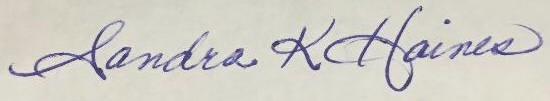 Notary Public and CSR23	License No. 084-00242324$40.00 [1] - 7:5$50.00 [1] - 9:1502008ZN004 [1] - 17:1302011CB003 [1] - 17:16084-002423 [3] - 1:21, 2:22,27:231-11-36 [1] - 17:10100 [1] - 23:21885 [1] - 3:151905 [1] - 3:1619th [1] - 18:12 [1] - 18:52.4 [1] - 6:82011 [1] - 18:12023 [3] - 1:12, 2:3, 27:12212 [1] - 3:20217)824-8558 [1] - 1:21217-971-1219 [1] - 3:1924 [2] - 1:12, 2:325 [1] - 22:2226th [1] - 27:1127th [1] - 5:43 [1] - 17:1130 [1] - 9:135 [1] - 7:550 [2] - 9:18, 22:2162557 [1] - 3:216:00 [1] - 2:47C [1] - 20:16ABC [1] - 22:16aboard [1] - 3:9accepts [1] - 8:20accomplished [1] - 15:15accuracy [2] - 9:12, 11:2accurate [8] - 9:17, 10:1,10:23, 11:6, 11:8, 11:18,11:19, 27:9Act [3] - 18:16, 25:7, 25:10action [2] - 7:13, 24:6actions [6] - 6:9, 10:10,10:17, 10:19, 11:14, 12:6Adcock [1] - 2:19added [1] - 17:18addition [10] - 17:10, 17:11,17:14, 18:3, 18:5, 18:12,18:20, 25:19, 26:3, 26:8additions [4] - 15:2, 15:11,20:13, 25:22address [2] - 3:18, 3:20adequately [1] - 4:16adjourn [1] - 26:18adjourned [1] - 26:19adjournment [1] - 26:14administrator [1] - 12:5Administrator [1] - 2:17Adrian [1] - 2:19afterwards [1] - 27:7agree [2] - 20:3, 24:13ahead [4] - 3:2, 9:21, 16:18,20:14ahold [1] - 3:22amendment [3] - 17:3, 17:5,17:20America [3] - 18:15, 21:5,23:3American [6] - 18:18, 22:2,22:5, 22:20, 23:2, 23:8amount [1] - 10:9APPEALS [2] - 1:11, 2:2Appeals [4] - 3:3, 3:5, 4:21,6:1applicant [1] - 17:14appoint [1] - 14:3appreciate [1] - 16:9approve [6] - 4:23, 5:2, 5:4,25:19, 25:22, 26:3approved [1] - 16:23approving [1] - 5:18April [1] - 18:1area [1] - 3:19Article [2] - 17:10, 18:3aside [1] - 22:20assembled [2] - 18:14, 21:4assembly [2] - 21:8, 21:17assume [1] - 10:6attendance [1] - 14:1attention [1] - 16:17attest [1] - 9:4Attorney [1] - 3:7audience [2] - 21:13aye [6] - 5:19, 5:20, 14:5,14:6, 26:9, 26:10back [3] - 7:5, 17:1, 18:23background [1] - 3:7basis [1] - 18:19become [1] - 19:13behalf [1] - 24:5best [3] - 14:18, 14:22, 24:11better [3] - 8:19, 13:5, 24:22bit [1] - 14:12Blake [2] - 2:17, 25:7BLAKE [26] - 3:1, 4:4, 4:7,4:9, 4:12, 6:4, 6:15, 8:13,8:23, 10:3, 12:20, 14:11,15:7, 15:16, 16:7, 16:19,16:21, 17:4, 18:22, 20:5,20:20, 20:23, 22:3, 22:9,24:18, 25:9Blake's [1] - 6:22blow [2] - 11:10blue [1] - 15:8blueprint [1] - 15:11blunt [1] - 23:12BOARD [3] - 1:11, 2:2, 2:7board [5] - 6:12, 7:1, 7:2,8:24, 9:8Board [21] - 2:18, 3:3, 3:5,4:21, 6:1, 6:11, 6:19,10:17, 12:1, 13:2, 13:3,13:21, 13:22, 14:15, 17:23,23:19, 24:2, 24:23born [2] - 3:13, 3:15bother [1] - 23:15brakes [1] - 18:4bring [4] - 6:5, 8:18, 9:10,16:16Bryan [2] - 2:18, 6:16BRYAN [16] - 6:17, 7:8, 7:20,8:3, 8:5, 8:11, 10:7, 11:1,11:7, 11:12, 13:9, 23:20,24:15, 25:2, 25:5, 25:13bucks [1] - 9:19bud [1] - 22:23built [2] - 3:15, 21:7bus [1] - 13:4bypass [1] - 23:19Canada [1] - 22:22car [3] - 23:2, 23:4, 23:5carries [1] - 5:22cars [1] - 23:3case [2] - 18:6, 22:14cell [3] - 3:18, 3:23certain [1] - 7:13certainly [2] - 7:23, 11:17Certified [1] - 27:5certify [1] - 27:5Chair [3] - 3:6, 5:24, 26:13CHAIRMAN [25] - 3:12, 4:19,5:1, 5:6, 5:17, 5:21, 12:15,13:16, 13:22, 14:2, 14:7,15:24, 16:2, 16:18, 17:2,20:14, 20:22, 21:1, 21:15,25:18, 25:23, 26:2, 26:7,26:11, 26:17Chairman [1] - 2:9challenge [2] - 25:2, 25:3chance [1] - 14:23change [1] - 20:24changes [2] - 17:8, 20:12checklist [3] - 14:10, 14:14,14:19chime [1] - 10:7China [2] - 21:8, 22:22CHRISTIAN [5] - 1:6, 5:20,14:6, 26:10, 27:2cHRISTIAN [1] - 2:1Christian [9] - 2:18, 17:9,17:15, 18:8, 19:1, 19:3,23:4, 23:11, 24:7circumstances [1] - 10:14clear [1] - 14:20code [4] - 3:19, 25:20, 26:4,26:8Code [1] - 17:10collection [1] - 14:19coming [2] - 4:16, 14:16commercial [1] - 22:10committees [1] - 24:3companies [1] - 14:16complete [2] - 9:17, 15:21completely [1] - 19:5comply [1] - 17:15components [3] - 18:13,19:23, 21:3consider [1] - 15:3contains [1] - 27:9contentious [1] - 11:17controls [1] - 18:4conversation [1] - 11:9conversion [1] - 17:13Copenbarger [3] - 4:5, 8:9,14:3correct [2] - 10:6, 20:22correctly [1] - 9:6costs [1] - 7:6Counties [1] - 18:9counties [1] - 15:9COUNTY [6] - 1:6, 2:1, 5:20,14:6, 26:10, 27:2County [20] - 2:18, 11:4,14:15, 14:22, 16:11, 16:13,17:10, 17:15, 17:18, 17:23,19:1, 19:3, 19:12, 23:5,23:11, 23:19, 23:23, 24:2,24:7, 24:23couple [1] - 12:5course [1] - 24:6Court [1] - 2:21court [4] - 6:13, 7:7, 7:10,9:10covered [2] - 13:8, 13:15crafted [1] - 15:8CSR [3] - 1:21, 2:22, 27:22CURRY [2] - 19:2, 19:16Curry [5] - 2:20, 17:6, 17:8,18:21, 18:22curtailed [2] - 18:6, 18:10Curtin [2] - 17:23, 17:24dad [1] - 3:15damage [1] - 17:16damn [1] - 23:4darkness [1] - 21:21darn [1] - 11:6data [1] - 14:19date [3] - 15:19, 15:22, 26:22Dave [5] - 4:4, 8:8, 8:9, 10:5,13:4David [1] - 13:18days [1] - 21:9dealing [2] - 9:11, 22:15decides [1] - 22:16decision [1] - 24:4decisions [1] - 14:22definitely [2] - 4:17, 16:8delegation [1] - 6:7deny [1] - 25:19Department [1] - 21:17depth [1] - 11:16description [2] - 10:12,11:15design [1] - 18:3detailed [2] - 10:11, 10:16different [2] - 11:24diminished [1] - 23:22discuss [1] - 13:3discussed [3] - 19:19, 20:2,20:10discussing [1] - 11:13discussion [9] - 10:3, 10:21,12:16, 13:17, 15:1, 20:6,22:18, 26:18discussions [1] - 16:10diving [1] - 10:20document [1] - 16:5documentation [6] - 11:19,11:20, 17:20, 18:11, 18:15,19:9done [3] - 7:3, 7:19, 9:6DORR [33] - 4:6, 4:23, 5:3,5:12, 6:2, 6:10, 6:24, 7:18,8:1, 8:4, 8:8, 8:17, 12:17,12:22, 13:11, 13:19, 13:24,15:4, 16:20, 18:21, 18:24,19:15, 19:19, 19:23, 20:9,24:13, 24:16, 24:19, 25:4,25:11, 25:21, 26:6, 26:16dORR [1] - 23:16Dorr [2] - 2:11, 4:5down [3] - 8:17, 10:13, 27:6drainage [1] - 19:21dramatically [1] - 23:23drop [1] - 3:24due [1] - 9:10during [1] - 8:7early [1] - 4:14East [1] - 3:20easy [1] - 23:14elect [1] - 9:22elected [2] - 9:3, 9:9employee [1] - 12:21energy [1] - 17:13entertain [2] - 5:2, 26:13entirely [1] - 21:11evening [2] - 3:1, 9:18events [1] - 9:18eventually [1] - 21:7example [1] - 15:20excused [1] - 4:17existed [2] - 19:6, 19:18existing [2] - 17:17, 17:21expectations [1] - 14:21explains [1] - 17:17extensive [1] - 12:8face [1] - 11:3fact [1] - 16:5fairly [1] - 16:16families [1] - 18:19family [1] - 3:14far [1] - 10:10fast [1] - 14:17favor [4] - 5:6, 5:18, 14:4,26:7federal [2] - 25:6, 25:17feedback [2] - 14:15, 16:8fellow [1] - 3:8FEMA [2] - 19:6, 19:12few [1] - 15:11figure [1] - 24:6filling [1] - 12:11fills [1] - 7:17financials [1] - 15:21fine [2] - 8:11, 22:8five [1] - 6:11flood [2] - 17:16, 19:14flooder [1] - 19:3floodplain [4] - 19:4, 19:8,19:11, 20:3floodplains [1] - 17:11Florida [1] - 5:9folks [2] - 15:12, 16:14follow [2] - 25:16followed [1] - 19:17following [1] - 21:18foregoing [2] - 27:6, 27:8forgotten [2] - 19:5, 19:7form [4] - 23:24, 24:11, 27:8former [1] - 3:8forth [1] - 17:1frequent [1] - 19:3front [1] - 15:14full [4] - 13:2, 13:20, 13:22,26:5further [2] - 12:15, 13:17gander [1] - 25:15gary [1] - 2:10Gary [2] - 4:9, 22:12gathered [2] - 6:18, 6:19geared [1] - 18:18generally [1] - 7:9Given [1] - 27:11Glen [2] - 2:12, 4:7GOODRICH [11] - 4:8, 5:7,5:13, 8:15, 10:4, 10:22,11:3, 11:11, 19:21, 22:15,23:14Goodrich [2] - 2:12, 4:7goods [1] - 22:2goose [1] - 25:14governance [1] - 24:1government [4] - 23:24,24:11, 25:6, 25:17great [1] - 7:19guess [1] - 23:6guys [4] - 7:12, 12:6, 12:13,14:13Haines [4] - 1:20, 2:21, 27:4,27:22hall [1] - 24:16hand [1] - 27:11handful [1] - 16:14happy [2] - 14:24, 15:3hassle [1] - 9:5hate [1] - 20:16hereby [1] - 27:5hold [1] - 7:12home [3] - 3:18, 3:19, 4:14hopefully [1] - 13:13hour [1] - 9:16hourly [2] - 12:19, 12:20House [1] - 18:17house [2] - 3:15, 3:16Howard [1] - 4:9hugely [1] - 9:13hundred [1] - 23:7idea [1] - 15:5Illinois [3] - 3:21, 15:9, 27:12ILLINOIS [1] - 27:1immense [1] - 9:4impending [1] - 4:15implications [1] - 21:23imply [1] - 10:24important [2] - 9:13, 19:8IN [1] - 1:6inclement [1] - 18:6inflation [1] - 25:12Inflation [2] - 18:16, 25:9initial [1] - 15:22input [1] - 6:16inquiring [1] - 14:17installation [1] - 18:4installing [1] - 21:16instances [4] - 7:14, 7:15,7:21, 7:23insurance [1] - 19:14intake [2] - 15:24, 16:2intended [1] - 8:6interested [2] - 3:17, 23:10interesting [1] - 3:8introduce [1] - 17:8introducing [1] - 3:5introduction [1] - 16:22issue [1] - 20:4issued [1] - 18:8issues [1] - 11:17January [1] - 27:12JANUARY [2] - 1:12, 2:3Jim [4] - 2:9, 3:6, 3:10, 4:18Joann [1] - 4:9job [2] - 7:19, 8:12Joe [2] - 2:11, 4:5Jon [3] - 4:12, 4:13, 17:24keep [5] - 8:1, 11:4, 11:18,11:19, 19:8kind [7] - 9:4, 11:12, 12:11,13:4, 21:12, 21:21, 21:22landfill [2] - 24:18, 24:20last [2] - 4:18, 12:22least [1] - 24:22leave [1] - 22:24legal [2] - 11:3, 24:5length [1] - 20:10lengthy [2] - 10:14, 12:10less [1] - 17:1level [2] - 22:10, 24:2library [1] - 9:1License [1] - 27:23lifetime [1] - 11:5limited [3] - 10:9, 10:19, 12:4Linda [1] - 17:23line [1] - 20:17list [2] - 15:13, 15:14listed [1] - 16:11listening [1] - 6:19little [3] - 3:24, 10:22, 14:12live [1] - 3:14livestock [1] - 24:15local [4] - 23:23, 23:24,24:11LONNI [2] - 19:2, 19:16Lonni [3] - 2:20, 17:6, 18:21look [1] - 22:11looking [1] - 15:14looks [1] - 4:5Macon [1] - 18:9manufactured [2] - 18:14,21:4Mary [3] - 12:18, 14:12,15:21MATTER [1] - 1:6mean [9] - 10:8, 10:9, 11:1,12:18, 12:19, 15:4, 21:10,22:24, 24:22means [1] - 9:15meet [1] - 16:6meeting [13] - 3:3, 4:2, 5:5,7:5, 7:24, 8:7, 9:24, 12:22,13:13, 13:23, 26:5, 26:21,27:6meetings [7] - 6:3, 7:11,7:12, 9:23, 12:13, 12:19,20:11Member [1] - 2:18member [9] - 6:12, 7:1, 7:2,8:2, 8:6, 8:24, 9:9, 13:3,17:24MEMBERS [3] - 5:20, 14:6,26:10mentioned [1] - 25:8Merker [2] - 2:10, 4:10MERKER [17] - 4:11, 5:10,5:15, 8:21, 8:24, 15:13,15:17, 16:1, 16:3, 20:15,21:2, 21:20, 22:4, 22:13,23:13, 26:1, 26:15might [2] - 12:17, 14:18military [1] - 3:8minutes [17] - 4:24, 5:2, 5:4,5:14, 5:18, 6:3, 6:9, 6:23,8:10, 9:12, 9:16, 10:8,10:13, 10:18, 11:24, 12:2,12:13Miss [1] - 17:8miss [1] - 18:22money [2] - 9:19, 22:24Montgomery [1] - 18:8month [1] - 9:19monthly [2] - 9:23, 12:12most [2] - 10:14, 10:15motion [17] - 5:2, 5:3, 5:21,13:10, 13:18, 14:3, 14:4,14:7, 16:20, 25:18, 25:19,25:21, 25:24, 26:2, 26:11,26:14motions [1] - 10:10moved [2] - 26:15, 26:17moving [1] - 17:5MR [104] - 3:1, 4:4, 4:6, 4:7,4:8, 4:9, 4:11, 4:12, 4:23,5:3, 5:7, 5:10, 5:12, 5:13,5:15, 6:2, 6:4, 6:10, 6:15,6:17, 6:24, 7:8, 7:18, 7:20,8:1, 8:3, 8:4, 8:5, 8:8, 8:11,8:13, 8:15, 8:17, 8:21,8:23, 8:24, 10:3, 10:4,10:7, 10:22, 11:1, 11:3,11:7, 11:11, 11:12, 12:17,12:20, 12:22, 13:9, 13:11,13:19, 13:24, 14:11, 15:4,15:7, 15:13, 15:16, 15:17,16:1, 16:3, 16:7, 16:19,16:20, 16:21, 17:4, 18:21,18:22, 18:24, 19:15, 19:19,19:21, 19:23, 20:5, 20:9,20:15, 20:20, 20:23, 21:2,21:20, 22:3, 22:4, 22:9,22:13, 22:15, 23:13, 23:14,23:16, 23:20, 24:13, 24:15,24:16, 24:18, 24:19, 25:2,25:4, 25:5, 25:9, 25:11,25:13, 25:21, 26:1, 26:6,26:15, 26:16MS [2] - 19:2, 19:16national [1] - 19:13nature [1] - 9:11necessarily [5] - 6:22, 7:9,11:9, 12:14, 24:8necessary [2] - 7:16, 11:13need [10] - 5:7, 7:21, 7:22,11:6, 11:9, 13:1, 14:21,15:15, 16:5, 20:24never [1] - 22:11new [8] - 3:5, 4:21, 5:24,14:9, 16:16, 25:19, 26:3,26:8next [3] - 13:13, 16:19, 17:4nitpicker [1] - 20:16nobody [3] - 13:7, 19:5,19:17nominate [2] - 8:9, 13:18nominations [3] - 4:21, 5:23,5:24non [3] - 6:12, 7:2, 8:2non-board [2] - 6:12, 7:2non-member [1] - 8:2normal [2] - 10:17, 10:18Notary [2] - 27:4, 27:22note [3] - 3:24, 4:13, 16:8notes [5] - 8:6, 10:6, 10:9,17:7, 27:10nothing [2] - 9:15, 23:7number [2] - 3:19, 9:14O-R [1] - 20:19obtain [2] - 16:12, 16:15OF [5] - 1:6, 1:11, 2:2, 27:1,27:2office [2] - 12:1Office [1] - 4:14official [3] - 6:5, 6:9, 15:23old [1] - 3:14one [4] - 12:18, 21:10, 22:12,23:14operating [1] - 10:18operator [1] - 17:15opposed [4] - 5:21, 14:7,24:8, 26:11option [1] - 12:17order [2] - 3:3, 4:2ordinance [14] - 17:9, 17:12,17:16, 17:17, 17:19, 17:21,18:20, 19:4, 19:10, 21:10,21:14, 21:18, 22:6, 22:7organized [1] - 17:1overholt [1] - 3:6Overholt [3] - 2:9, 3:6, 4:18OVERHOLT [25] - 3:12, 4:19,5:1, 5:6, 5:17, 5:21, 12:15,13:16, 13:22, 14:2, 14:7,15:24, 16:2, 16:18, 17:2,20:14, 20:22, 21:1, 21:15,25:18, 25:23, 26:2, 26:7,26:11, 26:17owner [1] - 17:14P.M [1] - 2:4packet [1] - 14:12pages [1] - 12:5paid [1] - 9:15Pana [2] - 3:13, 3:20paragraph [2] - 18:12, 22:1pardon [1] - 16:1park [1] - 23:5part [2] - 18:12, 19:13parts [2] - 18:13, 21:3passes [1] - 26:12past [6] - 6:6, 7:3, 12:4, 20:1,20:7, 20:11pay [1] - 6:13paying [1] - 10:5payment [1] - 7:5people [1] - 23:10percent [3] - 22:21, 23:3,23:7period [1] - 22:2permit [4] - 14:9, 14:13,16:13, 16:15permits [1] - 14:18personally [3] - 9:7, 22:11,24:10phone [3] - 3:18, 3:19, 3:23pilot [1] - 3:8place [4] - 6:8, 14:20, 15:19,17:22play [1] - 10:17playing [1] - 12:12point [3] - 3:11, 25:5, 26:13portion [1] - 18:1position [4] - 6:12, 8:4, 8:6,10:2positions [1] - 9:3possibility [1] - 13:1post [1] - 11:5prepared [1] - 4:16PRESENT [1] - 2:15presented [1] - 20:6president [1] - 9:3pretty [2] - 10:9, 11:6prevention [1] - 17:16problem [1] - 20:12procedure [1] - 10:18proceed [1] - 13:7proceedings [1] - 26:20program [1] - 19:14proposed [1] - 18:17provide [3] - 11:16, 17:20,18:15provides [1] - 18:17public [1] - 9:1Public [2] - 27:4, 27:22pull [1] - 17:7purposes [1] - 14:19push [1] - 4:17put [5] - 6:8, 8:16, 14:19,15:19, 21:10putting [1] - 23:10questions [1] - 15:1quite [1] - 21:23quorum [1] - 26:6raised [1] - 3:13rate [1] - 14:17rather [3] - 10:14, 12:9, 26:4read [2] - 5:13, 22:3really [6] - 6:21, 7:17, 10:15,10:16, 13:1, 23:10receives [2] - 15:20, 15:21recommendation [2] - 8:10,14:1record [1] - 6:22recording [1] - 9:18records [2] - 6:9, 11:5reduce [1] - 25:12reduced [1] - 27:7Reduction [2] - 18:16, 25:10regarding [1] - 18:11regular [1] - 9:23regulating [1] - 17:12remediation [2] - 21:12, 22:7Reporter [2] - 2:21, 27:5reporter [13] - 6:13, 7:7,7:15, 7:22, 9:10, 10:12,11:18, 11:23, 12:3, 12:9,12:10, 12:14reporters [1] - 7:10reporting [2] - 12:4, 12:12representation [1] - 24:12require [2] - 7:14, 9:24required [2] - 7:11, 7:15rescinded [1] - 13:19resident [2] - 19:1, 19:2respond [1] - 26:8rest [1] - 22:22retired [1] - 9:1retract [2] - 13:9, 13:12role [4] - 6:22, 11:22, 12:11,23:22roll [2] - 4:3, 4:4roll-call [2] - 4:3, 4:4room [1] - 18:23Rosenthal [1] - 4:12run [1] - 14:24runs [1] - 7:8salary [1] - 12:19Sandra [3] - 1:20, 27:4,27:22sandra [1] - 2:21sandra.k.haines@aol.com[1] - 1:22Sangamon [2] - 18:8, 23:6seal [1] - 27:11Second [1] - 3:20second [7] - 5:7, 5:8, 5:15,8:13, 25:23, 26:1, 26:16seconded [2] - 26:3, 26:18secretary [13] - 4:22, 6:1,6:2, 6:8, 6:11, 6:21, 7:1,8:9, 9:5, 9:9, 9:22, 11:15,11:21secretary's [1] - 10:8Section [7] - 17:9, 17:11,17:14, 18:4, 18:5, 18:12,21:3section [1] - 6:8see [8] - 4:20, 5:23, 6:4,10:12, 14:13, 16:4, 18:10,20:20sense [1] - 23:13sent [4] - 12:24, 14:12,16:13, 22:11September [2] - 4:24, 5:4serve [1] - 6:21served [2] - 8:24, 9:2serving [1] - 6:20set [1] - 22:19setting [1] - 23:18shall [4] - 17:15, 18:5, 18:13,21:4SHARP [16] - 6:17, 7:8, 7:20,8:3, 8:5, 8:11, 10:7, 11:1,11:7, 11:12, 13:9, 23:20,24:15, 25:2, 25:5, 25:13Sharp [1] - 2:18Shelby [1] - 18:9Sheriff's [1] - 21:17short [1] - 12:3Shorthand [1] - 27:5shorthand [1] - 27:10side [1] - 4:13signed [2] - 17:23, 17:24similar [1] - 15:10siting [1] - 17:12six [1] - 6:11sky [1] - 15:8sleep [1] - 4:15slipping [1] - 21:21smaller [1] - 12:18snow [2] - 4:15, 4:17someone [1] - 6:20sometimes [1] - 12:2somewhat [1] - 10:19sorry [2] - 21:13, 22:23sounds [1] - 15:4special [4] - 14:9, 14:13,16:12, 19:10specific [3] - 7:22, 10:19,20:7SS [1] - 27:1staff [1] - 10:1stance [1] - 25:14stand [1] - 25:6start [1] - 3:4STATE [1] - 27:1State [5] - 23:16, 23:18,24:10, 24:19, 24:24State's [2] - 3:7, 24:5States [3] - 18:14, 19:24,21:5status [1] - 21:2stenographically [1] - 27:7still [1] - 4:23stop [2] - 4:13, 9:13stopped [1] - 21:16storm [1] - 4:15Street [1] - 3:20struggling [1] - 24:1studying [1] - 24:5stuff [2] - 9:4, 24:21stupid [1] - 10:4sub [2] - 21:8, 21:17sub-assembly [2] - 21:8,21:17submission [2] - 14:9, 14:14submitted [1] - 17:5suggest [1] - 15:17suggestion [1] - 9:21supplied [1] - 18:10supporting [1] - 18:18suppose [1] - 21:15systems [1] - 17:13table [5] - 13:12, 13:20, 14:4,14:5, 26:4tabled [1] - 14:8tall [1] - 22:19Tarr [1] - 2:17TARR [26] - 3:1, 4:4, 4:7, 4:9,4:12, 6:4, 6:15, 8:13, 8:23,10:3, 12:20, 14:11, 15:7,15:16, 16:7, 16:19, 16:21,17:4, 18:22, 20:5, 20:20,20:23, 22:3, 22:9, 24:18,25:9Taylorville [1] - 27:12text [3] - 17:2, 17:5, 17:19Thailand [1] - 22:22THE [1] - 1:6third [1] - 20:16thorough [1] - 11:20thoughts [1] - 6:17threw [1] - 13:4throw [3] - 8:21, 9:14, 21:6thrust [1] - 21:24thunderstorm [3] - 18:7,20:4, 20:17timeline [1] - 16:4timelines [1] - 16:6today [3] - 3:14, 4:14tonight [3] - 3:4, 4:17, 13:8tool [1] - 16:24tornado [2] - 18:7, 20:17towards [1] - 18:18tower [1] - 23:9towers [3] - 21:7, 23:1, 23:11Towers [1] - 22:16transcript [1] - 27:9translation [1] - 27:10trash [1] - 24:17tremendously [1] - 24:3true [1] - 27:9turbines [2] - 18:9, 23:18turn [3] - 3:10, 8:17, 9:20type [1] - 16:15typed [1] - 12:24typewritten [1] - 27:8typical [2] - 22:6, 22:12typically [1] - 22:9typo [1] - 20:18under [5] - 10:14, 10:17,13:4, 20:16, 27:11unflooding [1] - 19:8United [3] - 18:14, 19:24,21:5unless [1] - 10:15up [7] - 8:18, 9:20, 12:23,12:24, 17:7, 23:11, 25:16VI [1] - 18:3Vince [3] - 6:6, 12:4, 12:12violation [2] - 22:6, 22:7visibility [2] - 17:19, 18:2visible [2] - 16:11, 17:22voice [1] - 5:17vote [3] - 5:18, 8:22, 20:24wait [1] - 13:12walk [1] - 23:6wants [3] - 13:7, 16:12,24:24warning [1] - 18:7watch [2] - 18:7, 20:18weather [1] - 18:6website [2] - 16:11, 18:2WECS [3] - 18:5, 18:13, 21:3welcome [2] - 3:4, 3:9White [1] - 18:16whole [2] - 9:19, 19:4wife [1] - 3:14Wind [1] - 22:16wind [2] - 17:13, 23:18wise [1] - 24:4words [1] - 17:11work [2] - 4:15, 19:22worth [1] - 20:15wrote [1] - 12:23year [2] - 9:2, 22:18years [3] - 6:11, 9:1, 19:17ZBA [10] - 3:5, 5:20, 6:5,6:21, 7:11, 7:12, 7:24, 8:7,14:6, 26:10ZONING [2] - 1:11, 2:2zoning [7] - 2:7, 17:2, 17:5,17:18, 25:20, 26:4, 26:8Zoning [6] - 2:17, 3:3, 4:13,4:21, 6:1, 17:101STATE OF ILLINOIS)2COUNTY OF CHRISTIAN) SS)312ofJanuary,2023atTaylorville,Illinois.131415161718192021